Anexa.8. GALMMV Masura 1/1A :Principii și criterii de selecție a proiectuluiMetodologia de verificare Observaţii (Se vor menţiona de către expertul verificator toate informaţiile concludente pentru stabilirea rezultatului verificării selectiei  proiectului) ................................................................................................................... ………………………………………………………………………………………………………………………………………………………………………………………………………………………………………………………………………………………………………………………………………………………………………………………………………………………………………………………………………Asociaţia “Grupul de Acţiune Locală Maramureş Vest “ –GALMMVAsociaţia “Grupul de Acţiune Locală Maramureş Vest “ – GALMMV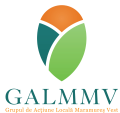 PNDR Sub-măsura 19.2 - ”Sprijin pentru implementarea acțiunilor în cadrul strategiei de dezvoltare locală!”GALMMV  Masura 1/1A, Anexa nr. 8 Criterii de SelecțieLCriterii de Selectie LEADER : Număr locuri de muncă Puncte LEADERPunctaj MinimPunctaj Max1Numar de locuri de munca nou create1 loc de  de munca la un proiect  de max. 56684 EUR (Total chelt. Publica)15152 locuri de munca la un proiect de max. 56684 EUR (Total chelt. Publica)3535Obs. 1.Punctaj Minim LEADER pentru prima sesiune min. 15 puncte15GALMMVCriterii de selectie GALMMVIndicatori Locali Cantitativi © GALMMV (Numar operatiuni de cooperareIndicatori Locali Calitativi (Q) GALMMV (Număr participanți la parteneriate) Punctaj GALMMV Punctaj Minim Punctaj Max11.Numărul entităților specializate implicate în parteneriat; xÎntre 3-5 membri555 membri10Peste  5 membri151522.Realizează un lanț scurt și/sau Piata Locala; xLanț scurt55Piata Locala5Lant scurt si Piata Locala 151533.Integrează lanțul scurt în piața locală; Exclusiv Lant scurt55Se vor puncta proiectele ce propun un plan de marketing ce cuprinde atât componenta de dezvoltare a lanțului scurt cât și componenta de dezvoltare a unei piețe locale.101044.Asumarea unui viitor proiect pe măsuri de realizare scheme de calitate naționale, în special produse tradiţionale; Asumarea unui viitor proiect pe măsuri de realizare scheme de calitate naționale, în special produse tradiţionale; 55Produse tradiţionale;101055.Propune integrarea patrimoniului local material sau imaterial în LSA şi/sau piaţa locală (ex. Şuri, Reţete Tradiţionale, etc)Șuri traditionale55Rețete traditionale5Ambele 1515Total punctaj Maxim100Total Punctaj Minim55Punctajul Minim pentru selectia unui proiect este de  min. 55  puncte =min.15 puncte LEADER si min. 40 puncte GALMMVDepartajare:În cazul în care două sau mai multe proiecte vor avea același punctaj vor fi aplicate următoarele criterii de departajare:a) se va acorda prioritate proiectelor cu cea mai mica valoare a cheltuieli publice totale (Indicator cantitativ GALMMV) per 1 loc de munca nou creat(Indicator calitativ GALMMV)b)   se va acorda prioritate cooperării între entitățile situate in cit mai multe UAT uri din GALMMV (distante/legaturi  fizice  acoperite cit mai mari intre entitati din mai multe UAT- uri) c) se va acorda prioritate cooperării între entitățile care implică asocieri ale producătorilor agricoli primari (legături logice între cât mai multți producătorii primari).Criterii Selectie LEADER : Numar locuri de munca Unde se verifica Rezultat verificareRezultat verificareRezultat verificareDa Nu Nu e cazul Numar de locuri de munca nou createCF  Buget 7.1.2 Onorarii ale personalului (de exemplu angajat salariat în vederea asigurării costurilor de secretariat, etc.)CF Deviz 2	Costurile de funcţionare a cooperării,	2.2. Onorarii ale personaluluiPlan de Marketing :4.5 Plan de acțiune.  , existenta activitate angajare personal /creere loc nou de munca 1 loc de  de munca la un proiect  de max. 56684 EUR (Total chelt. Publica)2 locuri de munca la un proiect de max. 56684 EUR (Total chelt. Publica)Criterii selectie GALMMVUnde se verifica  Rezultat verificare Rezultat verificare Rezultat verificare1.Numărul entităților specializate implicate în parteneriat; Anexa 3. ACORD DE COOPERARE ÎN VEDEREA implementarii proiectului, Partile Da Nu Nu e cazulIntre 3-5 membri5 membriPeste  5 membri2.Realizează un lanț scurt si/sau Piata Locala;     Anexa 2 -  Model plan de marketing , pag.1 , Ce propune proiectulAnexa 1. CF :A7 Date despre tipul de proiect si beneficiarLant scurtPiata LocalaLant scurt si Piata Locala 3.Integrează lanțul scurt în piața locală; Anexa 2 -  Model plan de marketing , pag.1 , Ce propune proiectul ( 2 bife) Anexa 1. CF :A7 Date despre tipul de proiect si beneficiarExclusiv Lant scurtSe vor puncta proiectele ce propun un plan de marketing ce cuprinde atât componenta de dezvoltare a lanțului scurt cât și componenta de dezvoltare a unei piețe locale.4.Asumarea unui viitor proiect pe măsuri de realizare scheme de calitate naționale, în special produse tradiţionale; Anexa 2 -  Model plan de marketing , pag.1 , Obiective ; 4.2 	Produse oferite consumatorilor țintă.4.5 Plan de acțiune (activitate pregatitoare Schema de calitate) Asumarea unui viitor proiect pe măsuri de realizare scheme de calitate naționale, în special produse tradiţionale Montane  sau HNV sau altele; produse tradiţionale;5.Propune integrarea patrimoniului local material sau imaterial în LSA şi/sau piaţa locală (ex. Şuri, Reţete Tradiţionale, etc)Anexa 2 -  Model plan de marketing , pag.1 , Obiective ; 4.2 	Produse oferite consumatorilor țintă.4.5 Plan de acțiune (activitate pregatitoare Schema de calitate) Suri traditionaleRetete traditionaleAmbele AprobatManager GALMMV Titel CaosanData Semnatura + Stampila (GALMMV)Verificat Expert 2Intocmit Expert 1